Your recent request for information is replicated below, together with our response.I am writing to you under the Freedom of Information Act (FOIA) to request specific information regarding training provided by the police department on addressing disability hate crimes. Therefore, I would like to inquire about the following:1. Does the police department provide hate crime training for its officers?If yes, is the training conducted online or in person?I can confirm that Police Scotland provides training in relation to the Hate Crime and Public Order (Scotland) Act 2021. This training is delivered as on online course.2. Does the police department provide specific training for its officers on disability hate crimes?If yes, is the training conducted online or in person?I can confirm that provided Hate Crime and Public Order (Scotland) Act 2021 training covers all the characteristics of disability hate crime. This training is delivered as on online course.Further Hate Crime Champion training and Hate Crime Advisor training is provided in person by the Partnerships, Prevention and Community Wellbeing (PPCW) Diversity Unit.If you require any further assistance, please contact us quoting the reference above.You can request a review of this response within the next 40 working days by email or by letter (Information Management - FOI, Police Scotland, Clyde Gateway, 2 French Street, Dalmarnock, G40 4EH).  Requests must include the reason for your dissatisfaction.If you remain dissatisfied following our review response, you can appeal to the Office of the Scottish Information Commissioner (OSIC) within 6 months - online, by email or by letter (OSIC, Kinburn Castle, Doubledykes Road, St Andrews, KY16 9DS).Following an OSIC appeal, you can appeal to the Court of Session on a point of law only. This response will be added to our Disclosure Log in seven days' time.Every effort has been taken to ensure our response is as accessible as possible. If you require this response to be provided in an alternative format, please let us know.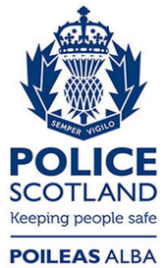 Freedom of Information ResponseOur reference:  FOI 24-1002Responded to:  28th May 2024